IV детский фестиваль гимнастики "OLYMPICO BABY CUP" 
2013 г.р. кат.А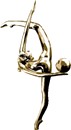 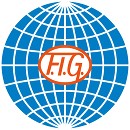 г.Казань 05-07.04.2018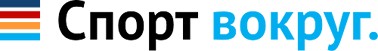 Отчет сформирован 05.04.2018 в 15:31	Стр 1 из 1Итоговый протокол	место	имяИтоговый протокол	место	имяг.р.	кат.город (школа/клуб)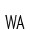 сумма1Босова София2013Уфа (Центр гимнастики Юлии Барсуковой)8,9008,9002Королева Елизавета2013Ярославль (АНО "ЦРХГ "ПОЛЁТ")8,2508,2502Карпенко Ульяна2013Казань (Казань-Динамо)8,2508,250  3Шиханович Варвара2014Москва (СТЦ МЭИ)6,7506,750  3Захарова Алиса2013Набережные Челны (Студия художественной гимнастики "Алина")6,7506,750  4Косорукова Анастасия2013Екатеринбург (СК Колибри)6,1506,150  4Мешкова Милана2013Нижний Новгород (АНО Центр Спортивной Подготовки И.Лайнгер)6,1506,150  5Шишкова Ангелина2013Казань (СДЮСШОР "Приволжанка")5,8005,800  6Мухамадиева Риана2013Челны (СК "Грация")4,3504,350  6Ахмадишина Камиля2013Альметьевск (СК"Виктория")4,3504,350	Главный судья	Д.Р. Сафина	МК (ССВК)	г. Казань	Главный секретарь	Д.О. Семенова	СС1К	г. Казань	Главный судья	Д.Р. Сафина	МК (ССВК)	г. Казань	Главный секретарь	Д.О. Семенова	СС1К	г. Казань	Главный судья	Д.Р. Сафина	МК (ССВК)	г. Казань	Главный секретарь	Д.О. Семенова	СС1К	г. Казань	Главный судья	Д.Р. Сафина	МК (ССВК)	г. Казань	Главный секретарь	Д.О. Семенова	СС1К	г. Казань	Главный судья	Д.Р. Сафина	МК (ССВК)	г. Казань	Главный секретарь	Д.О. Семенова	СС1К	г. Казань	Главный судья	Д.Р. Сафина	МК (ССВК)	г. Казань	Главный секретарь	Д.О. Семенова	СС1К	г. Казань